Памятка для родителей: «Сохранение жизни и здоровья детей – главная обязанность взрослых!»Самое ценное, что у нас есть – это жизнь. Жизнь и здоровье детей – это особая ценность, и никто не имеет право посягать на неё.Подавайте детям собственный пример правильного поведения в быту, на улицах и дорогах города.Помните, что от природы дети беспечны и доверчивы. Внимание у детей бывает рассеянным. Поэтому, чем чаще вы напоминаете ребёнку несложные правила поведения, тем больше вероятность, что он их запомнит, и будет применять. Вы должны регулярно их напоминать.Лучший способ сохранить свою жизнь и жизнь своего ребёнка на дорогах – соблюдать правила дорожного движения! С наступлением зимнего сезона это становится наиболее актуальным.Прогулки всегда приносят детям много радости, особенно зимой. Зимние прогулки имеют свои минусы. Зимой день короче. Темнеет рано. Для того чтобы детские шалости не были сопряжены с опасностью на зимних дорогах, родителям необходимо провести с детьми беседы о правилах безопасного поведения на дороге. Главное правило поведения на дороге зимой – удвоенное внимание и повышенная осторожность!1. Необходимо учить детей не только соблюдать правила движения, но и с самого раннего возраста учить их наблюдать и ориентироваться. Нужно учитывать, что основной способ формирования навыков поведения – наблюдение, подражание взрослым, прежде всего родителям.2. Переходите дорогу только по регулируемым переходам.3. Находясь с ребёнком на проезжей части, не спешите, переходите дорогу размеренным шагом. Иначе вы научите спешить там, где надо наблюдать и соблюдать правила безопасности.4. Учите ребёнка смотреть. У ребёнка должен быть выработан твёрдый навык: прежде, чем сделать первый шаг с тротуара, он поворачивает голову и осматривает дорогу во всех направлениях. Это должно быть доведено до автоматизма.5. Количество мест закрытого обзора зимой становится больше. Мешают увидеть приближающийся транспорт сугробы на обочине, сужение дороги из-за неубранного снега, стоящая заснеженная машина. Значит, нужно быть крайне внимательным, вначале обязательно остановиться и, только убедившись в том, что поблизости нет транспорта, переходить проезжую часть.6. Учите ребёнка замечать машину. Иногда ребёнок не замечает машину. Научите его всматриваться вдаль.7. Научите ребёнка определять, какая машина едет прямо, а какая готовится к повороту.8. Тёплая зимняя одежда мешает свободно двигаться, сковывает движения. Поскользнувшись, в такой одежде сложнее удержать равновесие. Кроме того, капюшоны, мохнатые воротники и зимние шапки также мешают обзору. Зимой мы носим не самые яркие одежды, и часто мы даже не понимаем, к каким последствиям это может привести на дороге. Поэтому зимняя одежда должна быть «видимая», а также иметь световозвращающие аксессуары.Помните, жизнь и здоровье детей – в ваших руках!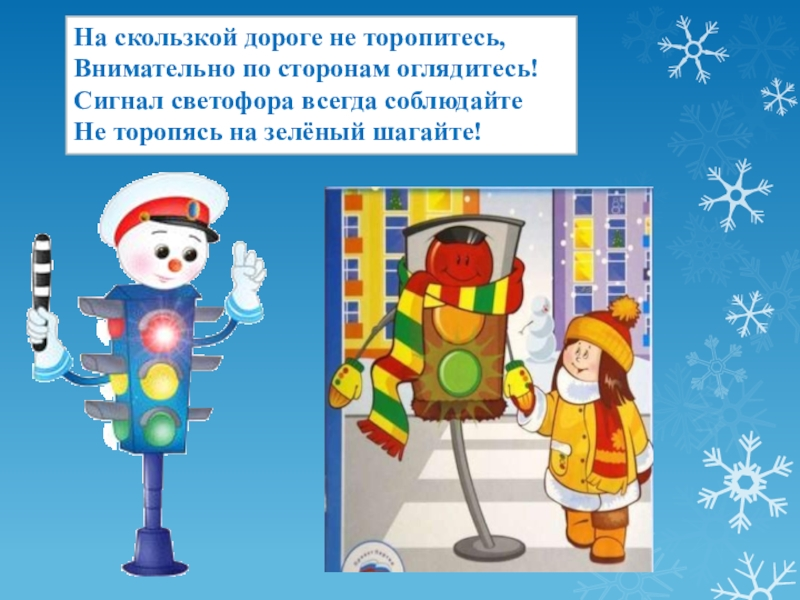 